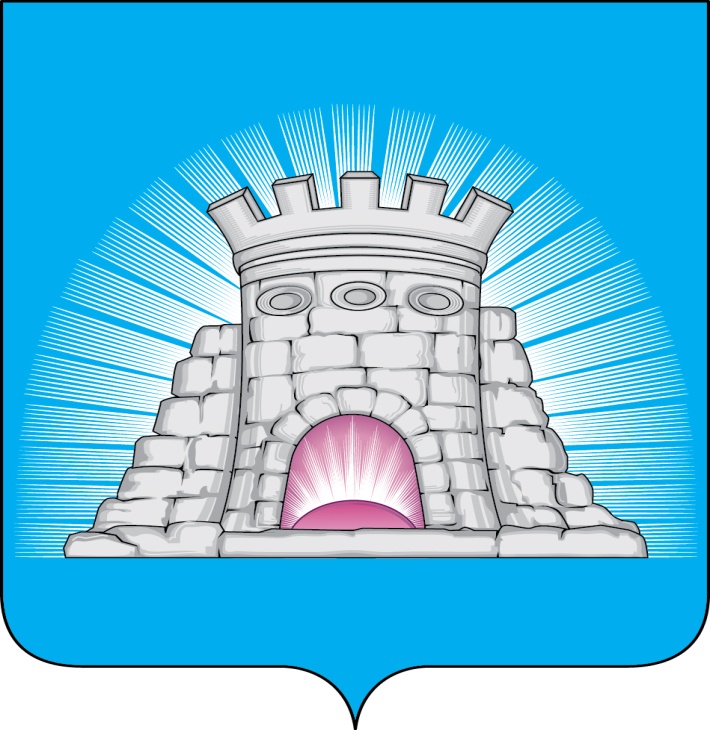                           П О С Т А Н О В Л Е Н И Е20.03.2023  №  407/3г. ЗарайскО назначении общественных обсужденийпо рассмотрению проекта о внесении изменений в Правила благоустройства территории городскогоокруга Зарайск Московской области      В соответствии со ст. 5.1 Градостроительного кодекса Российской Федерации, Федеральным законом от 06.10.2003 № 131-ФЗ «Об общих принципах организации местного самоуправления в Российской Федерации», Законом Московской области от 30.12.2014 № 191/2014-ОЗ «О благоустройстве в Московской области», Уставом муниципального образования городской округ Зарайск Московской области, Положением об организации и проведении общественных обсуждений, публичных слушаний по вопросам градостроительной деятельности и Порядком предоставления предложений и замечаний по вопросу, рассматриваемому на общественных обсуждениях, публичных слушаниях в сфере градостроительной деятельности, на территории городского округа Зарайск Московской области, утвержденным решением Совета депутатов городского округа Зарайск Московской области от 29.03.2018 № 16/2, постановлением главы городского округа Зарайск Московской области от 18.04.2018 № 693/4 «О создании Комиссии по проведению общественных обсуждений, публичных слушаний по вопросам градостроительной деятельности на территории городского округа Зарайск Московской области»; на основании письма Министерства благоустройства Московской области от 28.02.2023 № 10Исх-450                                                                         П О С Т А Н О В Л Я Ю:    1.  Назначить общественные обсуждения по рассмотрению проекта о внесении изменений в Правила благоустройства территории городского округа Зарайск Московской области (далее – проект о внесении изменений в Правила), утвержденных решением Совета депутатов городского округа Зарайск Московской области от 28.03.2019 № 38/12.													010788     2. Общественные обсуждения по рассмотрению проекта изменений Правил проводятся в период с 06.04.2023 по 20.04.2023.3. Проведение общественных обсуждений по проекту о внесении изменений в Правила осуществляется в режиме видео-конференц-связи на официальном сайте администрации городского округа Зарайск Московской области (пункт 13.4 решения Совета депутатов городского округа Зарайск Московской области от 29.03.2018                  № 16/2).4. Комиссии по проведению общественных обсуждений, публичных слушаний по вопросам градостроительной деятельности на территории городского округа Зарайск Московской области:4.1. Обеспечить информирование жителей городского округа о проведении общественных обсуждений по проекту о внесении изменений в Правила в режиме видео-конференц-связи (в периодическом печатном издании «Зарайский вестник» – приложении к общественно-политической газете «За новую жизнь» и на официальном сайте администрации городского округа Зарайск Московской области https://zarrayon.ru/publichnye-slushaniya-i-obschestvennye-obsuzhdeniya.html в сети «Интернет»).4.2. Обеспечить регистрацию граждан, желающих выступить в период проведения слушаний в режиме видео-конференц-связи, в виде заявки на официальном сайте администрации городского округа Зарайск Московской области и по телефону отдела архитектуры и градостроительства администрации городского округа Зарайск Московской области 8(496)662-54-38. 4.3. Обеспечить прием замечаний и предложений через официальный сайт администрации городского округа Зарайск Московской области, электронную почту a25438@mail.ru, а также по телефону 8(496)662-54-38. 5.  Опубликовать настоящее постановление в периодическом печатном издании  «Зарайский вестник» – приложении к общественно-политической газете «За новую жизнь» и на официальном сайте администрации городского округа Зарайск Московской области https://zarrayon.ru/publichnye-slushaniya-i-obschestvennye-obsuzhdeniya.html в сети «Интернет». 6.  Контроль за исполнением настоящего постановления возложить на заместителя главы городского округа Зарайск Московской области Шолохова А.В.Глава городского округа Зарайск В.А. ПетрущенкоВерноНачальник службы делопроизводства		Л.Б. Ивлева 20.03.2023Разослано: в дело, ОА и Г – 3, Шолохову А.В., юр.отдел, СВ со СМИ, прокуратура.                                Е.В. Козлова8 496 66 2-54-38